Ո Ր Ո Շ ՈՒ Մ
19 հուլիսի 2018 թվականի  N 1117 ՎԱՆԱՁՈՐ ՔԱՂԱՔԻ ՆԱՐԵԿԱՑՈՒ(ՆԱԽԿԻՆ ՍՎԵՐԴԼՈՎԻ) ՓՈՂՈՑԻ 2-ՐԴ ՆՐԲԱՆՑՔԻ ԹԻՎ 8 ՀԱՍՑԵԻ ԲՆԱԿԵԼԻ ՏԱՆԸ ԿԻՑ ՀՈՂԱՄԱՍԻ ԵՎ ՇԻՆՈՒԹՅՈՒՆՆԵՐԻ ՆԿԱՏՄԱՄԲ ՎԱՀԱԳՆ ՍԱՐԳՍԻ ԻՍՐԱՅԵԼՅԱՆԻ ՍԵՓԱԿԱՆՈՒԹՅԱՆ ԻՐԱՎՈՒՆՔԸ ՃԱՆԱՉԵԼՈՒ ԵՎ ՆՈՐ ՓՈՍՏԱՅԻՆ ՀԱՍՑԵ ՏՐԱՄԱԴՐԵԼՈՒ ՄԱՍԻՆ Հիմք ընդունելով Վահագն Սարգսի Իսրայելյանի (ծնված 01.09.1958թ.) դիմումը, անհատական բնակելի տան 03.02.1988թ. տրված տեխնիկական անձնագիրը, 11.07.2008թ. և 05.06.2013թ. տրված ըստ օրենքի ժառանգության իրավունքի թիվ 3934 և թիվ 2263 վկայագրերը, հանրային ծառայություններ մատուցող կազմակերպությունների եզրակացությունները, շենքերի և շինությունների տեխնիկական վիճակի վերաբերյալ եզրակացությունը, «Գասպար Վեքիլյան» ԱՁ-ի կողմից տրված մասնագիտական եզրակացությունն ու տեղագրական հատակագիծը և հաշվի առնելով այն, որ Վանաձոր քաղաքի Նարեկացու 2-րդ նրբանցքի թիվ 8 հասցեի  բնակելի տան  կառուցման և սպասարկման համար  անհրաժեշտ օրինական 192.0քմ և դրան կից 300.0քմ մակերեսներով հողամասերը, դրանց վրա կառուցված բնակելի նշանակության շինությունները չեն գտնվում ՀՀ հողային օրենսգրքի 60-րդ հոդվածով սահմանված հողամասերի և ինժեներատրանսպորտային օբյեկտների օտարման գոտիներում, չեն հակասում քաղաքաշինական նորմերին, չեն առաջացնում սերվիտուտ: Անհատական բնակելի տունը կառուցվել է 1956-1991թ.թ., բնակելի տան զբաղեցրած և սպասարկման համար անհրաժեշտ հողամասի մակերեսը փաստացի կազմում է 492.0քմ:	

Ղեկավարվելով «Իրավունք հաստատող փաստաթղթերը չպահպանված անհատական բնակելի տների կարգավիճակի մասին» ՀՀ օրենքով, ՀՀ կառավարության 2005թ. դեկտեմբերի 29-ի թիվ 2387-Ն որոշմամբ հաստատված կարգի 29-րդ կետի դ) ենթակետով՝ որոշում եմ.1.Ճանաչել Վահագն Սարգսի Իսրայելյանի սեփականության իրավունքը Վանաձոր քաղաքի Նարեկացու փողոցի 2-րդ նրբանցքի թիվ 8 հասցեի բնակելի տան կառուցման և սպասարկման համար անհրաժեշտ  օրինական 192.0քմ մակերեսով հողամասին կից 300.0քմ մակերեսով հողամասի նկատմամբ:	
2.Ճանաչել Վահագն Սարգսի Իսրայելյանի սեփականության իրավունքը Վանաձոր քաղաքի Նարեկացու փողոցի 2-րդ նրբանցքի թիվ 8 հասցեի 492.0քմ մակերեսով հողամասի և դրա վրա գտնվող բոլոր  շինությունների նկատմամբ: 
3.Հողամասի սահմանները որոշվում են համայնքի ղեկավարի կողմից հաստատված հատակագծով:	
4.Վանաձոր քաղաքի Սվերդլովի փողոցի 2-րդ նրբանցքի թիվ 8 հասցեի բնակելի տանը տրամադրել նոր փոստային հասցե` ք. Վանաձոր, Նարեկացու փողոց 2-րդ նրբանցք, թիվ 8/1 բնակելի տուն: ՀԱՄԱՅՆՔԻ ՂԵԿԱՎԱՐ՝  Մ.ԱՍԼԱՆՅԱՆ Ճիշտ է՝	ԱՇԽԱՏԱԿԱԶՄԻ  ՔԱՐՏՈՒՂԱՐԻ  ՊԱՇՏՈՆԱԿԱՏԱՐ 		                  Ա.ՕՀԱՆՅԱՆ	
ՀԱՅԱՍՏԱՆԻ ՀԱՆՐԱՊԵՏՈՒԹՅԱՆ ՎԱՆԱՁՈՐ ՀԱՄԱՅՆՔԻ ՂԵԿԱՎԱՐ
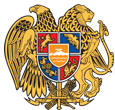 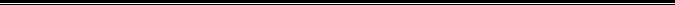 Հայաստանի Հանրապետության Լոռու մարզի Վանաձոր համայնք
Ք. Վանաձոր, Տիգրան Մեծի 22, Ֆաքս 0322 22250, Հեռ. 060 650044, 060 650040 vanadzor.lori@mta.gov.am, info@vanadzor.am